ПАМЯТКАО ДЕЙСТВИЯХ РАБОТНИКОВ УЧРЕЖДЕНИЯ В СЛУЧАЕ ОБРАЩЕНИЯ  КАКИХ – ЛИБО ЛИЦ 
В ЦЕЛЯХ СКЛОНЕНИЯ  К СОВЕРШЕНИЮ КОРРУПЦИОННЫХ ПРАВОНАРУШЕНИЙНормативное регулированиеФедеральный закон от 25.12.2008 № 273-ФЗ «О противодействии коррупции»Положение о порядке уведомления работодателя о фактах обращения 
в целях склонения к совершению коррупционных правонарушений, утвержденное приказом БУ ВО «Электронный регион» от 13 февраля 2018 года № 9-ОГде ознакомиться с документами?С Федеральным законом от 25.12.2008 № 273-ФЗ «О противодействии коррупции» можно ознакомиться:на официальном Интернет – портале правовой информации  www.pravo.gov.ru;в справочно – правовых системах ( «Консультант Плюс», «Гарант» и др.);на сайте учреждения;на информационном стенде учреждения.С Положением о порядке уведомления работодателя о фактах обращения 
в целях склонения к совершению коррупционных правонарушений можно ознакомиться:на сайте учреждения;на информационном стенде учреждения;у лица, ответственного за работу по профилактике коррупционных правонарушений в учреждении.Что регламентирует Положение о порядке уведомления работодателя о фактах обращения в целях склонения к совершению коррупционных правонарушений?перечень сведений, подлежащих отражению в уведомлении, сроки уведомления работодателя,порядок регистрации уведомлений,порядок организации и проведения проверки сведений, содержащихся в уведомлении,форму уведомления. Порядок действий работника учреждения в случае обращения к нему  каких-либо лиц в целях склонения к совершению коррупционных правонарушений подготовить письменное уведомление, а в случае нахождения работника вне пределов места работы – уведомить работодателя любым доступным средством связи с последующим письменным уведомлением. Форма уведомления размещена на сайте учреждения;Чем подробнее в уведомлении изложены сведения о сущности и иных обстоятельствах предполагаемого правонарушения, тем выше вероятность привлечения к ответственности лица, обратившегося к работнику учреждения в целях склонения его к коррупционному правонарушению.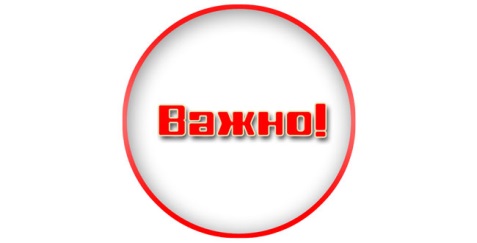 передать уведомление работодателю и прилагаемые к нему материалы, подтверждающие обстоятельства обращения в целях склонения работника к совершению коррупционных правонарушений, в срок не позднее одного рабочего дня, следующего за днем обращения;получить у лица, ответственного за работу по профилактике коррупционных правонарушений в учреждении, копию уведомления с номером, датой и подписью принявшего уведомление лица;уведомить органы прокуратуры о фактах обращения в целях склонения к совершению коррупционных правонарушений;дождаться письменного уведомления о принятом работодателем решении.